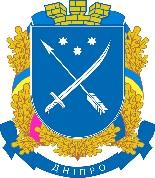 дніпровська  міська  радАВИКОНАВЧИЙ КОМІТЕТР І Ш Е Н Н я14.11.2019							             			 №  1098Про затвердження планів діяльності з підготовки проєктів регуляторних актів на 2020 рік(зі змінами, внесеними рішеннями виконкому міської ради:від 17.12.2019 № 1398;від 24.03.2020 № 354;від 23.06.2020 № 710)Керуючись законами України «Про місцеве самоврядування в Україні», «Про засади державної регуляторної політики у сфері господарської діяль-ності», рішенням міської ради від 07.09.2016 № 48/13 «Про планування діяльності з підготовки проектів регуляторних актів міською радою», відпо-відно до Порядку здійснення державної регуляторної політики виконавчими органами Дніпровської міської ради, затвердженого рішенням виконавчого комітету міської ради від 07.03.2018 № 183, на підставі листа департаменту правового забезпечення Дніпровської міської ради від 01.10.2019 вх. № 8/5777 виконавчий комітет міської радиВ И Р І Ш И В: 1. Затвердити:1.1.  План діяльності міської ради на 2020 рік з підготовки проєктів регу-ляторних актів – рішень міської ради (додається).1.2. План діяльності виконавчого комітету міської ради на 2020 рік з підготовки проєктів регуляторних актів – рішень виконавчого комітету міської ради (додається).2. Департаменту правового забезпечення Дніпровської міської ради  здійснювати внесення змін до планів діяльності з підготовки проєктів регуля-торних актів на 2020 рік за ініціативою розробників проєктів регуляторних актів шляхом підготовки відповідних проєктів рішень виконавчого комітету міської ради.3. Розробникам проєктів регуляторних актів контролювати своєчасність  виконання планів діяльності з підготовки проєктів регуляторних актів на 2020 рік.4. Визнати такими, що втратили чинність з 01.01.2020, рішення виконав-чого комітету міської ради:– від 20.11.2018 № 1125 «Про затвердження планів діяльності з підготов-ки проектів регуляторних актів на 2019 рік»; – від 18.06.2019 № 647 «Про внесення змін до рішення виконкому міської ради  від 20.11.2018 № 1125 «Про затвердження планів діяльності з підготовки проектів регуляторних актів на 2019 рік»;– від 08.10.2019 № 960 «Про внесення змін до рішення виконкому міської ради  від 20.11.2018 № 1125 «Про затвердження планів діяльності з підготовки проектів регуляторних актів на 2019 рік». 5. Контроль за виконанням цього рішення покласти на секретаря Дні-провської міської ради Санжару О. О.Міський голова                                                                                        Б. А. ФілатовКодифікацію проведено станом на 24.06.2020Директор департаменту правового забезпечення Дніпровської міської ради                                                                                              А. Г. ПавловЗАТВЕРДЖЕНОРішення виконавчого комітету міської радивід 14.11.2019 № 1098(зі змінами, внесеними рішеннями виконкому міської ради: від 17.12.2019 № 1398;від 24.03.2020 № 354;від 23.06.2020 № 710)Пландіяльності міської ради на 2020 рік з підготовки проєктів регуляторних актів – рішень міської радиПродовження додаткаПродовження додаткаПродовження додаткаПримітка. У процесі підготовки проєкту регуляторного акта можлива зміна його назви.(План доповнено приміткою у редакції рішення від 24.03.2020 № 354)Директор департаменту правового забезпечення Дніпровської міської ради                                              А. Г. ПавловКодифікацію проведено станом на 24.06.2020Директор департаменту правового забезпечення Дніпровської міської ради                                              А. Г. ПавловЗАТВЕРДЖЕНОРішення виконавчого комітету міської радивід 14.11.2019 № 1098(зі змінами, внесеними рішеннями виконкому міської ради: від 17.12.2019 № 1398;від 24.03.2020 № 354;від 26.06.2020 № 710)Пландіяльності виконавчого комітету міської ради на 2020 рік з підготовки проєктів регуляторних актів – рішень виконавчого комітету міської радиПродовження додаткаПродовження додаткаПродовження додаткаПродовження додаткаПримітка. У процесі підготовки проєкту регуляторного акта можлива зміна його назви.(План доповнено приміткою у  редакції рішення від 24.03.2020 № 354)Директор департаменту правового забезпечення Дніпровської міської ради                                                                                              А. Г. ПавловКодифікацію проведено станом на 24.06.2020Директор департаменту правового забезпечення Дніпровської міської ради                                                                                              А. Г. Павлов№п/пНазва проєкту регуляторного акта Мета прийняття регуляторного актаСтроки підготовки регулятор-ного актаРозробник регуляторного акта123451Про внесення змін до Положення про порядок оплати за тимчасове ко-ристування місцями розта-шування рекламних засо-бів у місті ДніпріУпорядкування механізму оплати за тимчасове користу-вання місцями розташування рекламних засобів у місті ДніпріІІ півріччяДепартамент торгівлі та реклами Дніпровської міської радиу пункті 1 Плану цифри та слова «І півріччя» замінено цифрами та словами «ІІ півріччя» згідно з рішенням від 23.06.2020 № 710у пункті 1 Плану цифри та слова «І півріччя» замінено цифрами та словами «ІІ півріччя» згідно з рішенням від 23.06.2020 № 710у пункті 1 Плану цифри та слова «І півріччя» замінено цифрами та словами «ІІ півріччя» згідно з рішенням від 23.06.2020 № 710у пункті 1 Плану цифри та слова «І півріччя» замінено цифрами та словами «ІІ півріччя» згідно з рішенням від 23.06.2020 № 710у пункті 1 Плану цифри та слова «І півріччя» замінено цифрами та словами «ІІ півріччя» згідно з рішенням від 23.06.2020 № 7102Про затвердження Поряд-ку оплати за розміщення реклами на транспорті та в ліфтах житлових будинків комунальної власності у місті ДніпріВизначення порядку оплати за розмі-щення реклами на комунальному транс-порті та в ліфтах житлових будинків комунальної влас-ності у місті ДніпріІ півріччяДепартамент торгівлі та реклами Дніпровської міської ради3Про затвердження норма-тивної грошової оцінки земель м. ДніпраЗабезпечення економічного регу-лювання земельних відносин та підви-щення ефективності використання земель у м. ДніпріІ півріччяДепартамент по роботі з активами Дніпровської міської ради123454Про внесення змін до рішення міської ради від 21.12.2016 № 38/17 «Про затвердження Правил пар-кування транспортних за-собів на території міста Дніпра»Забезпечення прозо-рого та ефективного порядку проведення конкурсу з визна-чення оператора майданчика для паркування транс-портних засобівІІ півріччяДепартамент транспорту та транспортної інфра-структури Дніпровської міської ради5Про внесення змін до рішення міської ради від 29.12.2014 № 43/59 «Про затвердження Порядку розрахунків за спожиту воду для потреб гарячого водопостачання між водо-постачальними, тепло-постачальними організа-ціями та споживачами міста»Приведення  нормативно-правового акта у відповідність до вимог чинного законодавства,продовження терміну дії цього рішення Протягом року Департамент благоустрою та інфраструктури Дніпровської міської ради6Про впорядкування деяких питань з організації тор-гівлі на території м. Дні-праУпорядкування дрібнороздрібної торгівлі, поліпшення санітарного стану та візуального вигляду вулиць  містаПротягом рокуІнспекція з питань благоустрою Дніпровської міської ради 7Про внесення змін до рішення міської ради від 28.11.2007 № 25/25 «Про затвердження норм утво-рення твердих побутових відходів для житлових будинків територіальної громади міста Дніпро-петровська незалежно від форми власності та для підприємств невиробничої сфери»Приведення  нормативно-правового акта  у відповідність до вимог чинного законодавства, визначення реальних обсягів утворення твердих побутових відходів, підвищення якості обслуговування споживачівПротягом рокуДепартамент екологічної політики Дніпровської міської ради123458Про затвердження Правил поводження із зеленими насадженнями м. ДніпраСтворення, догляд і збереження зелених насаджень 
м. ДніпраПротягомрокуДепартамент парків та рекреації Дніпровської міської ради9Про затвердження Поряд-ку передачі об’єктів (еле-ментів) благоустрою зеле-ного господарства м. Дні-пра в тимчасове викорис-тання не за функціональ-ним призначенням для здійснення господарської діяльності у сфері спо-живчого ринку та послугУпорядкування господарської діяльності об’єктів (елементів) благоустрою зеленого господарствам. ДніпраПротягомрокуДепартамент парків та рекреації Дніпровської міської ради10Про внесення змін до рішення міської ради від 06.12.2017 № 13/27 «Про ставки земельного податку, розмір орендної плати за землю, пільги зі сплати земельного податку на території міста»Забезпечення надходжень до бюджету міста  місцевих податків і зборівПротягом рокуДепартамент економіки, фінансів та міського бюджету Дніпровської міської радиПлан доповнено пунктом 10 у редакції рішення від 17.12.2019 № 1398 План доповнено пунктом 10 у редакції рішення від 17.12.2019 № 1398 План доповнено пунктом 10 у редакції рішення від 17.12.2019 № 1398 План доповнено пунктом 10 у редакції рішення від 17.12.2019 № 1398 План доповнено пунктом 10 у редакції рішення від 17.12.2019 № 1398 11Про внесення змін до рішення міської ради від 21.03.2007 № 41/11 «Про оренду нерухомого майна, що належить до комунальної власності територіальної громади міста»Приведення  нормативно-правового акта  у відповідність до вимог чинного законодавстваІІ півріччяДепартамент по роботі з активами Дніпровської міської радиПлан доповнено пунктом 11 у редакції рішення від 24.03.2020 № 354 та змінено цифри та слова «І півріччя» на цифри та слова «ІІ півріччя»  згідно з рішенням від 23.06.2020 № 710План доповнено пунктом 11 у редакції рішення від 24.03.2020 № 354 та змінено цифри та слова «І півріччя» на цифри та слова «ІІ півріччя»  згідно з рішенням від 23.06.2020 № 710План доповнено пунктом 11 у редакції рішення від 24.03.2020 № 354 та змінено цифри та слова «І півріччя» на цифри та слова «ІІ півріччя»  згідно з рішенням від 23.06.2020 № 710План доповнено пунктом 11 у редакції рішення від 24.03.2020 № 354 та змінено цифри та слова «І півріччя» на цифри та слова «ІІ півріччя»  згідно з рішенням від 23.06.2020 № 710План доповнено пунктом 11 у редакції рішення від 24.03.2020 № 354 та змінено цифри та слова «І півріччя» на цифри та слова «ІІ півріччя»  згідно з рішенням від 23.06.2020 № 71012Про затвердження Порядку передачі в оренду нерухо-мого майна, що належить до комунальної власності територіальної громади містаУпорядкування процесу передачі в оренду нерухомого майна, що належить до комунальної власності тери-торіальної громади міста Протягом рокуДепартамент по роботі з активами Дніпровської міської радиПлан доповнено пунктом 12 у редакції рішення від 24.03.2020 № 354 План доповнено пунктом 12 у редакції рішення від 24.03.2020 № 354 План доповнено пунктом 12 у редакції рішення від 24.03.2020 № 354 План доповнено пунктом 12 у редакції рішення від 24.03.2020 № 354 План доповнено пунктом 12 у редакції рішення від 24.03.2020 № 354 1234513Про затвердження Порядку  встановлення земельних сервітутів на землі кому-нальної власності терито-ріальної громади міста Дніпра для розміщення об’єктів інженерної, транс-портної, енергетичної інфраструктури, зв’язку, дорожнього сервісу і територій, на яких проводяться будівельні роботи та які є прилеглими до об’єктів будівництваЕфективне вико-ристання земель-ного фонду тери-торіальної громади міста  Дніпра для забезпечення економічного регулювання земельних відносин, реалізації принципу оплати за користування землеюІІ півріччяДепартамент по роботі з активами Дніпровської міської радиПлан доповнено пунктом 13 у редакції рішення від 23.06.2020 № 710План доповнено пунктом 13 у редакції рішення від 23.06.2020 № 710План доповнено пунктом 13 у редакції рішення від 23.06.2020 № 710План доповнено пунктом 13 у редакції рішення від 23.06.2020 № 710План доповнено пунктом 13 у редакції рішення від 23.06.2020 № 71014Про затвердження Поло-ження про організацію поховання померлих і надання ритуальних послуг на території міста ДніпраУпорядкування надання ритуальних послуг ум. ДніпріІІ півріччяДепартамент благоустрою та інфраструктури Дніпровської міської радиПлан доповнено пунктом 14 у редакції рішення від 23.06.2020 № 710 План доповнено пунктом 14 у редакції рішення від 23.06.2020 № 710 План доповнено пунктом 14 у редакції рішення від 23.06.2020 № 710 План доповнено пунктом 14 у редакції рішення від 23.06.2020 № 710 План доповнено пунктом 14 у редакції рішення від 23.06.2020 № 710 №п/пНазва проєкту регуляторного акта Мета прийняття регуляторного актаСтроки підготовки регулятор-ного актаРозробник регуляторного акта123451Про затвердження Правил користування міським па-сажирським транспортом у м. ДніпріВизначення правил користування міським пасажирським транспортом у місті з урахуванням автоматизованої системи обліку оплати проїздуІІ півріччяДепартамент транспорту та транспортної інфраструктури Дніпровської міської радиу пункті 1 Плану цифри та слова «І півріччя» замінено цифрами та словами «ІІ півріччя» згідно з рішенням від 23.06.2020 № 710у пункті 1 Плану цифри та слова «І півріччя» замінено цифрами та словами «ІІ півріччя» згідно з рішенням від 23.06.2020 № 710у пункті 1 Плану цифри та слова «І півріччя» замінено цифрами та словами «ІІ півріччя» згідно з рішенням від 23.06.2020 № 710у пункті 1 Плану цифри та слова «І півріччя» замінено цифрами та словами «ІІ півріччя» згідно з рішенням від 23.06.2020 № 710у пункті 1 Плану цифри та слова «І півріччя» замінено цифрами та словами «ІІ півріччя» згідно з рішенням від 23.06.2020 № 7102Про затвердження Поряд-ку функціонування і ви-мог до автоматизованої системи обліку оплати проїзду в міському паса-жирському транспорті не-залежно від форм влас-ностіУдосконалення системи  оплати проїзду шляхом запровадження електронних засобів безготівкової оплати проїзду, впровадження єдиної ефективної системи оплати проїзду та обліку пасажирів у всіх видах громадського транспортуІІ півріччяДепартамент транспорту та транспортної інфраструктури Дніпровської міської радиу пункті 2 Плану цифри та слова «І півріччя» замінено цифрами та словами «ІІ півріччя» згідно з рішенням від 23.06.2020 № 710у пункті 2 Плану цифри та слова «І півріччя» замінено цифрами та словами «ІІ півріччя» згідно з рішенням від 23.06.2020 № 710у пункті 2 Плану цифри та слова «І півріччя» замінено цифрами та словами «ІІ півріччя» згідно з рішенням від 23.06.2020 № 710у пункті 2 Плану цифри та слова «І півріччя» замінено цифрами та словами «ІІ півріччя» згідно з рішенням від 23.06.2020 № 710у пункті 2 Плану цифри та слова «І півріччя» замінено цифрами та словами «ІІ півріччя» згідно з рішенням від 23.06.2020 № 710123453Про внесення змін до Порядку розміщення зов-нішньої реклами в місті ДніпріПриведення  нормативно-правового акта у відповідність до вимог чинного законодавстваІІ півріччяДепартамент торгівлі та реклами Дніпровської міської радиу пункті 3 Плану цифри та слова «І півріччя» замінено цифрами та словами «ІІ півріччя» згідно з рішенням від 23.06.2020 № 710у пункті 3 Плану цифри та слова «І півріччя» замінено цифрами та словами «ІІ півріччя» згідно з рішенням від 23.06.2020 № 710у пункті 3 Плану цифри та слова «І півріччя» замінено цифрами та словами «ІІ півріччя» згідно з рішенням від 23.06.2020 № 710у пункті 3 Плану цифри та слова «І півріччя» замінено цифрами та словами «ІІ півріччя» згідно з рішенням від 23.06.2020 № 710у пункті 3 Плану цифри та слова «І півріччя» замінено цифрами та словами «ІІ півріччя» згідно з рішенням від 23.06.2020 № 7104Про внесення змін до Положення про порядок демонтажу та зберігання рекламних засобів в місті ДніпріПриведення  нормативно-правового акта у відповідність до вимог чинного законодавстваІІ півріччяДепартамент торгівлі та реклами Дніпровської міської радиу пункті 4 Плану цифри та слова «І півріччя» замінено цифрами та словами «ІІ півріччя» згідно з рішенням від 23.06.2020 № 710у пункті 4 Плану цифри та слова «І півріччя» замінено цифрами та словами «ІІ півріччя» згідно з рішенням від 23.06.2020 № 710у пункті 4 Плану цифри та слова «І півріччя» замінено цифрами та словами «ІІ півріччя» згідно з рішенням від 23.06.2020 № 710у пункті 4 Плану цифри та слова «І півріччя» замінено цифрами та словами «ІІ півріччя» згідно з рішенням від 23.06.2020 № 710у пункті 4 Плану цифри та слова «І півріччя» замінено цифрами та словами «ІІ півріччя» згідно з рішенням від 23.06.2020 № 7105Про затвердження Поряд-ку розміщення реклами на транспорті та в ліфтах житлових будинків кому-нальної власності у місті ДніпріВизначення порядку  щодо врегулювання діяльності у галузі реклами на кому-нальному транспорті та в ліфтах житлових будинків комунальної  власності у місті ДніпріІ півріччяДепартамент торгівлі та реклами Дніпровської міської ради6Про внесення змін до рішення виконкому місь-кої ради від 18.12.2018       № 1250 «Про затвердження Принципів візуальної організації розміщення рекламних засобів, вивісок і табличок на фасадах будівель м. Дніпра»Поліпшення зовнішнього вигляду міського середовища та врегулювання порядку розміщення реклами у містіІІ півріччяДепартамент по роботі з активами Дніпровської міської радиу пункті 6 Плану цифри та слова «І півріччя» замінено цифрами та словами «ІІ півріччя» згідно з рішенням від 23.06.2020 № 710 у пункті 6 Плану цифри та слова «І півріччя» замінено цифрами та словами «ІІ півріччя» згідно з рішенням від 23.06.2020 № 710 у пункті 6 Плану цифри та слова «І півріччя» замінено цифрами та словами «ІІ півріччя» згідно з рішенням від 23.06.2020 № 710 у пункті 6 Плану цифри та слова «І півріччя» замінено цифрами та словами «ІІ півріччя» згідно з рішенням від 23.06.2020 № 710 у пункті 6 Плану цифри та слова «І півріччя» замінено цифрами та словами «ІІ півріччя» згідно з рішенням від 23.06.2020 № 710 123457Про затвердження тари-фів на послуги з користу-вання майданчиками для платного паркування транспортних засобів у    м. ДніпріЗатвердження еко-номічно обґрунто-ваних тарифів з урахуванням розта-шування майдан-чика для парку-вання та визначенням паркувальних зонIІ півріччяДепартамент транспорту та транспортної інфраструктури Дніпровської міської ради8Про встановлення тари-фів на транспортні послу-ги, які надаються КП «Дніпровський електро-транспорт» ДМР та КП «Дніпровський метропо-літен»Забезпечення якісно-го транспортного обслуговування пасажирів та організація ефективного і безпечного  їх перевезення у міському електротранспорті та метрополітеніПротягом рокуДепартаменттранспорту та транспортної інфраструктури Дніпровської міської ради9Про затвердження Правил приймання стічних вод до систем централізованого водовідведення м. ДніпраПриведення Правил у відповідність до вимог чинного законодавстваПротягом року Департамент благоустрою та інфраструктури Дніпровської міської ради10Про затвердження Умов опорядження та утримання фасадів будівель і споруд на території м. Дніпра в межах історичних ареалів і на об’єктах культурної спадщини поза межами історичних ареалівЗабезпечення належного рівня опорядження та утримання фасадів будівель і споруд на території м. Дніпра в межах історичних ареалів і на об’єктах культурної спадщини поза межами історичних ареалівПротягом рокуУправління з питань  охорони культурної спадщини Дніпровської міської радипункт 10 Плану у редакції рішення від 24.03.2020 № 354пункт 10 Плану у редакції рішення від 24.03.2020 № 354пункт 10 Плану у редакції рішення від 24.03.2020 № 354пункт 10 Плану у редакції рішення від 24.03.2020 № 354пункт 10 Плану у редакції рішення від 24.03.2020 № 3541234511Про внесення змін до рішення виконкому місь-кої ради від 31.08.2011    № 1147 «Про вста-новлення тарифів на послуги із вивезення (збирання, перевезення), утилізації або захоро-нення твердих і велико-габаритних побутових відходів для всіх груп споживачів»Приведення  нормативно-правового акта у відповідність до вимог чинного законодавства.Приведення діючих тарифів до економічно обґрунтованих розмірів Протягом рокуДепартамент екологічної політики Дніпровської міської ради 12Про затвердження Поряд-ку обробки та надання інформації у сфері обліку зареєстрованих у житло-вому приміщенні/будинку осіб уповноваженим ко-мунальним підприємст-вомРрозширення кола суб’єктів надання послуг,  альтер-нативного обслу-говування, а також обробки та надання інформації щодо обліку зареєстрова-них у житловому приміщенні/будинку осіб на договірній основіПротягом рокуДепартамент адміністратив-них послуг та дозвільних процедур Дніпровської міської ради13Про встановлення гранич-них тарифів на послуги з перевезення пасажирів та багажу на міських авто-бусних маршрутах загаль-ного користування Забезпечення якісного транспортного обслуговування пасажирів та організація ефективного і безпечного  перевезення їх в автотранспорті.Приведення діючих тарифів у відповідність до вимог чинного законодавства у сфері авто-мобільного транспорту І квартал Департамент транспорту та транспортної інфраструктури Дніпровської міської радиПлан доповнено пунктом 13 у редакції рішення від 17.12.2019 № 1398 План доповнено пунктом 13 у редакції рішення від 17.12.2019 № 1398 План доповнено пунктом 13 у редакції рішення від 17.12.2019 № 1398 План доповнено пунктом 13 у редакції рішення від 17.12.2019 № 1398 План доповнено пунктом 13 у редакції рішення від 17.12.2019 № 1398 1234514Про порядок узгодження відкриття закладу ресто-ранного господарства на території м. ДніпраПоліпшення якості обслуговування та ефективності функціонування закладів ресторанного господарства на території  м. ДніпраIІ – ІІІ кварталиІнспекція з питань благоустрою Дніпровської міської радиПлан доповнено пунктом 14 у редакції рішення від 24.03.2020 № 354План доповнено пунктом 14 у редакції рішення від 24.03.2020 № 354План доповнено пунктом 14 у редакції рішення від 24.03.2020 № 354План доповнено пунктом 14 у редакції рішення від 24.03.2020 № 354План доповнено пунктом 14 у редакції рішення від 24.03.2020 № 354